ATTESTATION DE FIN DE PANNECampagne 2020-2021Je soussigné,NOM PRENOM : _____________________________________________________________________Armateur du navire :QUARTIER : _________________________   IMMAT : _______________________________________NOM NAVIRE : ______________________________________________________________________Certifie que mon navire tombé en panne le  ______ /______ /______Est réparé en date du ______ /______ /______							Fait le : ______ /______ /______							A : _________________________________							SIGNATURE de l’armateur : Attestation à retourner, au secrétariat de la Commission Coquilles Saint-Jacques des Côtes d’Armor :Annie LE MOINE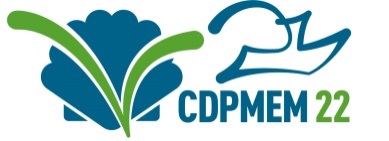 Assistante administrative en charge du dossier Coquilles St-JacquesMail : alemoine@bretagne-peches.org (ou cdpmem22@bretagne-peches.org) 02 96 72 14 48 